	Genève, le 19 avril 2011Madame, Monsieur,1	Par la Circulaire TSB 169 du 18 février 2011, et à la demande des membres présents à la réunion de la Commission d'études 12 (Genève, 18-27 janvier 2011) il a été décidé de supprimer les Questions susmentionnées, conformément aux dispositions de la Résolution 1, Section 7, de l'AMNT (Johannesburg, 2008).2	A la date du 18 avril 2011, les conditions de suppression de ces Questions ont été remplies.3	Aucune objection à cette suppression n'a été reçue. Les Questions suivantes sont donc supprimées.Question 10/12:	Planification de la transmission et considérations relatives à la qualité des services en bande vocale, de données et multimédiasQuestion 2/12:		Considérations relatives à la qualité de fonctionnement des multimédias pour les passerelles IPVeuillez agréer, Madame, Monsieur, l'assurance de ma considération distinguée.Malcolm Johnson
Directeur du Bureau de la
normalisation des télécommunicationsBureau de la normalisation
des télécommunications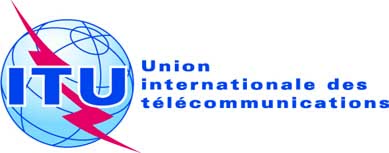 Réf.:Circulaire TSB 186
COM 12/JKK-	Aux administrations des Etats Membres 
de l'UnionCopie:-	Aux Membres du Secteur UIT-T;-	Aux Associés de l'UIT-T;-	Aux établissements universitaires participant aux travaux de l'UIT-T;-	Aux Président et Vice-Présidents de la 
Commission d'études 12;-	Au Directeur du Bureau de développement 
des télécommunications;-	Au Directeur du Bureau des radiocommunications-	Aux administrations des Etats Membres 
de l'UnionCopie:-	Aux Membres du Secteur UIT-T;-	Aux Associés de l'UIT-T;-	Aux établissements universitaires participant aux travaux de l'UIT-T;-	Aux Président et Vice-Présidents de la 
Commission d'études 12;-	Au Directeur du Bureau de développement 
des télécommunications;-	Au Directeur du Bureau des radiocommunicationsTél.:+41 22 730 5780-	Aux administrations des Etats Membres 
de l'UnionCopie:-	Aux Membres du Secteur UIT-T;-	Aux Associés de l'UIT-T;-	Aux établissements universitaires participant aux travaux de l'UIT-T;-	Aux Président et Vice-Présidents de la 
Commission d'études 12;-	Au Directeur du Bureau de développement 
des télécommunications;-	Au Directeur du Bureau des radiocommunicationsFax:+41 22 730 5853-	Aux administrations des Etats Membres 
de l'UnionCopie:-	Aux Membres du Secteur UIT-T;-	Aux Associés de l'UIT-T;-	Aux établissements universitaires participant aux travaux de l'UIT-T;-	Aux Président et Vice-Présidents de la 
Commission d'études 12;-	Au Directeur du Bureau de développement 
des télécommunications;-	Au Directeur du Bureau des radiocommunicationsE-mail:tsbsg12@itu.int -	Aux administrations des Etats Membres 
de l'UnionCopie:-	Aux Membres du Secteur UIT-T;-	Aux Associés de l'UIT-T;-	Aux établissements universitaires participant aux travaux de l'UIT-T;-	Aux Président et Vice-Présidents de la 
Commission d'études 12;-	Au Directeur du Bureau de développement 
des télécommunications;-	Au Directeur du Bureau des radiocommunicationsObjet:	Suppression des Questions 10/12 et 2/12